NASTAVNI PREDMET: NJEMAČKI JEZIK 1Zanimanje: Tehničar za računalstvonastavno pismorazred1.nastavna cjelinaPREDSTAVLJANJE:Das bin ich Beruf und ArbeitZagreb, 2019.Sadržaj:Polaznicima ………………………………………………     3Predstavljanje …………………………………………..     5Prezent pomoćnih i pravilnih glagola…………     6W – pitanja ……………………………………………….     7Zanimanje i posao……………………………………..     8Tvorba imenica: der Arzt – die Ärztin ………..     9Preterit glagola haben i sein ……………………..    11Literatura za produbljivanje znanja ……………   13Pitanja za samoprovjeru ……………………..…….   14Rješenja zadataka………………………………………   15Kontrolna zadaća ………………………………………   16Rješenja zadataka ……………………………………..   19Prostor za bilješke………………………………………   20POLAZNICIMAOvo nastavno pismo namijenjeno je polaznicima koji žele savladati nastavni program Njemačkog jezika za prvu godinu smjer tehničar za računalstvo –  srednjoškolsko obrazovanje odraslih.Odgojno-obrazovni ciljevi učenja i poučavanja njemačkoga jezika su osposobiti polaznike za samostalnu, aktivnu, svrsishodnu i učinkovitu komunikaciju na njemačkome jeziku s posebnim naglaskom na komunikaciju u okviru struke te za razvoj višejezičnosti, uzimajući u obzir suvremene okolnosti života u Europi i svijetu i povećanu potrebu za mobilnošću.Odgojno-obrazovni ishodi predmeta:SŠ (1) NJ A.1.1. Polaznik razumije srednje duge i srednje složene tekstove pri slušanju i čitanju.A.1.2. Polaznik proizvodi srednje duge i jednostavne govorne tekstove.A.1.3. Polaznik sudjeluje u srednje dugoj i jednostavnoj govornoj interakciji.A.1.4. Polaznik piše srednje duge, jednostavne tekstove.B.1.1. Polaznik komentira pojedine aspekte vlastite kulture i kultura povezanih s njemačkim jezikom te prepoznaje utjecaj vlastitoga referentnog okvira na doživljavanje vlastite kulture i drugih kultura.B.1.2. Polaznik primjenjuje primjerene obrasce ponašanja u poznatim situacijama te iskušava nove obrasce u ponekim nepoznatim situacijamaB.1.3. Polaznik poštuje drugačije svjetonazore te kritizira različite oblike diskriminacije i objašnjava zašto je potrebno prevladati stereotipe i predrasude.C.1.1. Polaznik bira i primjenjuje širok raspon strategija učenja i uporabe jezika kako bi poboljšao rezultate učenja.C.1.2. Polaznik prikuplja i kritički procjenjuje informacije iz različitih izvora te priprema prezentaciju s temom iz područja osobnoga interesa i svakodnevice.U nastavnom pismu su na sažet, jasan i pregledan način izloženi osnovni sadržaji propisanog programa Njemačkog jezika za prvu godinu srednjoškolskog obrazovanja odraslih. Na kraju nastavnog pisma se nalaze zadaci i primjeri za samoprovjeru stečenog znanja, kao i točni odgovori. Ovo nastavno pismo podijeljeno je u dvije cjeline:                         1.Predstavljanje (Das bin ich)                                                                                                                                 2. Beruf und Arbeit (Zanimanje i posao).Niz pitanja i zadaci za samoprovjeru nalaze se na kraju ovog nastavnog pisma te će polaznicima olakšati savladavanje gradiva i samoprovjeru usvojenog znanja. Uz ovo nastavno pismo kao osnovni izvor znanja polaznici trebaju konzultirati i redovni udžbenik iz njemačkoga jezika za prvi razred srednje škole:  Schritte international 2 neu u  izdanju Hueber Verlaga. U udžbeniku su istovjetni sadržaji obrađeni postupno i detaljno. Udžbenik polaznike vodi kroz proces učenja, potiče ih na učenje s razumijevanjem i preuzimanje aktivne uloge u procesu učenja. Obogaćen je dodatnim digitalnim sadržajima, koji su usmjereni prema ostvarivanju propisanih odgojno-obrazovnih ishoda. Predlažemo polaznicima, korisnicima ovog nastavnog pisma, da koriste i online vježbe. U nastavnom pismu stavljen im je link, kako bi mogli pristupiti online sadržajima za dodatno uvježbavanje nastavnih sadržaja. Na kraju, želimo da polaznicima programa srednjoškolskog obrazovanja odraslih – smjer tehničar za računalstvo  ovo nastavno pismo posluži kao pouzdan izvor znanja iz nastavnog programa njemačkog jezika, da im olakša učenje i da u njima probudi želju za daljnjim obrazovanjem.                                                                                                                                                  AutorZagreb, srpanj 2019.PREDSTAVLJANJELesen Sie den Text. Richtig oder falsch?Ich heiße Mika Salonen und bin 25 Jahre alt. Ich komme aus Turku und arbeite seit drei Jahren als Koch in einem Restaurant. Mit 20 war ich mal für neun Monate in Österreich, in Bregenz. Dort habe ich ziemlich gut Deutsch gelernt. Jetzt möchte ich aber noch mehr Deutsch lernen und suche für ein Jahr einen Job in der Gastronomie in Österreich, in der Schweiz oder in Deutschland.                                             R                                                FHerr Salonen ist 30 Jahre alt.                                                                                            Er kommt aus Deutschland.                                                                                          .                                                                                          Herr Salonen arbeitet als Reiseführer.                                                                                            Er spricht ziemlich gut Deutsch.                                                                                         Jetzt sucht er einen Job in der Schweiz.                                                                                          Beantworten Sie die Fragen.Wie heißen Sie?                                                           Ich heiße ______________ _____________.Wie ist Ihr Vorname?                                                  Mein Vorname ist ____________________.Wie ist Ihr Familienname?                                          Mein Familienname ist ________________.Wie alt sind Sie?                                                           Ich bin ____________ Jahre ____________.Woher kommen Sie?                                                   Ich komme aus ______________________.Was sind Sie von Beruf?                                              Ich bin  ____________________________.Seit wann arbeiten Sie?                                              Seit _______________ ________________.Wie ist Ihre Telefonnummer?                                    Meine Telefonnummer ist _____________.Wie ist Ihre E-Mail-Adresse?                                      Meine E-Mail-Adresse ist _______________                                                                                         ___________________________________.PREZENTPomoćni glagoli (Hilfsverben)        haben                                              sein                                 werdenich                  habe                                                           bin                                          werdedu                   hast                                                            bist                                          wirster/sie/es       hat                                                               ist                                            wirdwir                  haben                                                         sind                                         werdenihr                   habt                                                            seid                                         werdetsie/Sie            haben                                                         sind                                          werdenPravilni glagoli (regelmäßige Verben)                     suchen                                                               arbeitenich                  suche                                                                                arbeite du                   suchst                                                                               arbeitester/sie/es       sucht                                                                                  arbeitetwir                  suchen                                                                               arbeitenihr                   sucht                                                                                  arbeitetsie/Sie            suchen                                                                               arbeitenErgänzen Sie folgende Sätze mit Verben in der richtigen Person.Wie ____________ Sie? – Ich ________________ Lara. (heißen)Herr Weber _____________ 45 Jahre alt. (sein)Er _____________ noch mit seinen Eltern. (wohnen)Wie alt _____________ du? – Ich _____________ 18 Jahre alt. (sein)Woher _______________ Klaus? – Er ____________ aus Berlin. (kommen)Seit wann ____________ Sie? – Seit 2 Jahren. (arbeiten)Lara ____________ ein Interview für den Deutschkurs. (machen)Ich ____________ keine Berufserfahrung. (haben)_____________ Sie Kinder? – Ja, ich ____________ einen Sohn. (haben)Wie lange ____________ du schon Deutsch? ( lernen)W-FRAGEN (W-PITANJA)Wie (kako) heißt du?Wer (tko) ist das?Woher (odakle) kommst du?Wo (gdje) wohnst du?Was (što) ist das?Wann (kada) lernen Sie ?Fragen Sie nach Personen und Sachen.__________ heißen Sie?  __________ alt sind Sie? __________ leben Sie? – In Zagreb.___________ ist das? – Das ist ein Buch.___________ kommen Sie? – Aus Kroatien.___________ gehen Sie ins Kino? – Am Wochenende.BERUFE UND ARBEITWas passt zusammen? Verbinden Sie.                                               die Verkäuferin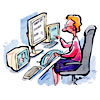                                                 die Hausfrau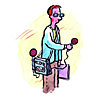 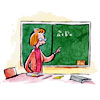                                               die Programmiererin                                                die Ärztin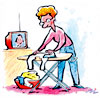                                                 der Journalist                                                                                                                                    die Lehrerin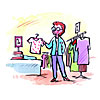 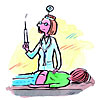 Ergänzen Sie die Berufe.Ich unterrichte Deutsch und Englisch. Ich bin Lehrerin.  (inrerLeh)Ich schreibe Texte für eine Zeitung. Ich bin _______________ . (lisnaJourtin)Ich arbeite in einem Krankenhaus. Ich bin ________________ . (tinÄrz)Ich entwickle Software-Programme. Ich bin ______________________ .(gramProrermie)Ich kümmere mich um den Haushalt. __________________ (frauHaus)Ich kontrolliere, verkaufe und präsentiere Ware. _________________ .(ferkäufVer)Ergänzen Sie.der                                                                                    dieArzt	ÄrztinVerkäufer                                                                                        ___________________________________                                                                      Lehrerin                                                                                   Programmierer                                                                              ____________________                          ________________                                                                      Journalistin           Polizist                                                                                              _____________________           Bäcker                                                                                              ______________________           __________________                                                                  Architektinhttps://www.hueber.de/exercises/530-25146/?rootPath=/exercises/530-Archotektin25146/#/content/2c9f850d60623ae40161236833bf2100Annas Blog: Früher und heuteLesen Sie und ergänzen Sie die Tabelle.Meine Jobs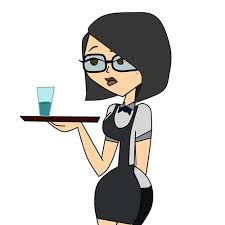 Vor einem Jahr habe ich in einem Cafė gearbeitet. Ich hatte richtig viel Arbeit und oft Stress. Mein Chef war gar nicht nett. Mein Deutsch war schlecht. Ich habe die Kunden manchmal nicht verstanden. Ich glaube, ich war keine gute Kellnerin.Heute arbeite ich in einem Restaurant. Ich babe nicht so viel Arbeit. Und meine Chefin ist toll! Mein Deutsch ist jetzt sehr gut. Heute bin ich eine super Kellnerin. 🙂
                                                früher 	             heuteviel Arbeit                                                viel Arbeit_____________                          ___________________      Chef/Chefin                                            ______________________                         ___________________Deutsch                                                  _______________________                       ____________________Gute Kellnerin?                                     _______________________                       ja__________________PRETERITPomoćni glagoli (Hilfsverben)        haben                                              sein                                ich                  hatte                                                          war                                       du                   hattest                                                      warst                                        er/sie/es       hatte                                                          war                                           wir                  hatten                                                       waren                                      ihr                   hattet                                                        wartsie/Sie            hatten                                                        waren                                        Lesen Sie und markieren Sie die Formen von haben und sein.A:  Wo wart ihr denn am Samstag?B: Ich war zu Hause.C: Wir waren auch zu Hause. Meine Eltern waren da. Und du?D: Ich war in der Firma. Wir hatten viel Arbeit.C: Und wo warst du? Hattest du ein schönes Wochenende?A: Na ja, es geht. Ich hatte frei, aber ihr hattet ja keine Zeit!Was ist richtig? Kreuzen Sie an.A:        Hattet          Wart      ihr ein schönes Wochenende?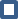 B:      Ja, wir      waren       hatten    auf der Party bei Timo. Wo     warst    wart    du              eigentlich, Sandra?A:      Ich      war       hatte   keine Zeit. Ich     war      hatte zu viel Arbeit.  A:     Wie    war       hatte     dein erster Job?B:      Nicht besonders toll. Ich     hattet       hatte   sehr viel Arbeit und manchmal auch             sehr viel Stress. Aber meine Kollegin     war         waren  sehr nett.A:      Da        hattest       hattet    du ja Glück!  Ich habe als Kellnerin in einem Café                                                                         gearbeitet.  Und meine Kollegen    war      waren   professionell, aber nicht sehr           nett.Wie war es vor 5 Jahren? Schreiben Sie.Marin ist jetzt in der Schweiz.Vor 5 Jahren war er in Deutschland.Er hat einen Job als Koch.Vor 5 Jahren _________ er einen Job als Kellner.Er hat jetzt viel Erfahrung.Vor 5 Jahren __________ er wenig Erfahrung.Seine Kollegen sind nett.Vor 5 Jahren __________ seine Kollegen nicht sehr nett.Jetzt hat er viele Freunde.Vor 5 Jahren __________ er keine Freunde.Literatura za produbljivanje znanja:Daniela Niebisch, Sylvette Penning-Hiemstra, Franz Specht, Monika Bovermann, Angela Pude, Monika Reimann:Schritte international neu 2: udžbenik i radna bilježnica za njemački jezik za 1. razred, 6. i 9. godina učenjaHueber VerlagOnline sadržaji:https://www.hueber.de/exercises/530-25146/?rootPath=/exercises/530-25146/#/sectionsDas kann ich schon:Sich vorstellen: Stellen Sie sich vor : Sagen Sie Ihr Name, Alter, Wohnort, Beruf…Das kann ich      sehr gut      gut      nicht so gut.Verben im Präsens:Ergänzen Sie die Verben.Ich komm__  aus Kroatien.Meine Freundin is__ Krankenschwester von Beruf.Spiel__ Sie auch gern Fußball?Wo arbeit__ Sie?Ich wohn__ im Stadtzentrum.Peter geh__ oft ins Kino.Das kann ich      sehr gut      gut      nicht so gut.W-Fragen:Fragen Sie nach Personen und Sachen.__________ sind Sie von Beruf?__________ arbeitet Ihre Frau?__________ kommt Peter? – Aus Deutschland.__________ haben Sie Geburtstag? – Im Oktober.__________ alt sind Sie? – Ich bin 25 Jahre alt.Das kann ich      sehr gut      gut      nicht so gut.Berufe:Schreiben Sie die Berufe.   der L______________            die _______________   der ________________     die _______________    der _________________   die _________________	Das kann ich      sehr gut      gut      nicht so gut.Präteritum haben/seinErgänzen Sie die Sätze:A:   Wo w__________ Sie am Samstag?B:   Ich w___________ am Meer. Und Sie?A:   Ich w___________ zu Hause. Ich h__________ viel Arbeit.Das kann ich      sehr gut      gut      nicht so gut.sehr gut – fast keine Fehlergut – wenige bis mehrere Fehlernicht so gut – viele FehlerKONTROLNA ZADAĆAOrdnen Sie zu.                                                                            ____ / 7 PunkteStadt     Land     Vorname     Familienname     Straße     Postleitzahl     Hausnummer     E-Mail     TelefonAlina Egger                               a Vorname               b FamiliennameBändelgasse 1                                  c ______________       d _______________4057 Basel                                        e ______________       f ________________SCHWEIZ                                           g ______________+41 4161/822 94 33                        h ______________alina@egger.ch                               i _______________Ergänzen Sie.                                                                            ____ / 4 Punkte                                          __________ heißen Sie? – Alina Egger.__________ kommen Sie? – Aus der Schweiz?__________ leben Sie? – In Basel.Und _________ ist das? – Das ist Dario Egger.Ergänzen Sie.                                                                         ____ / 9 Punkte         A: Hallo. Ich b________ Mercy. Wie h_______ du?B: Ich h________ Kim und k________ aus China.A: Du sprichst gut Deutsch.B: Nein, nur ein bisschen. Ich s________ gut Englisch.A: Guten Morgen. Mein Name i________ Hinata Numajiri.B: Entschuldigung, wie h________ Sie?A: Hinata Numajiri.B: Ach, ja. Guten Morgen, Herr Numajiri. Ich b________ John Winterfield und das                                                    i__________ Frau Bianci.Was passt nicht? Markieren Sie.                                      ____ / 3 PunkteIch suche eine Stelle als     -Sekretärin.    - Patient.       -Koch.Ich habe     wenig Erfahrung.    - ein Studium gemacht.       -selbständig.Ich möchte gern als     Babysitterin     -Diplom     -Krankenschwester     arbeiten.Ich habe an der Universität     Abteilungsleiter    - Informatik     -Marketing     studiert. Ergänzen Sie in der richtigen Form: haben – sein       ____ / 7 PunkteA:  Hattest du ein schönes Wochenende?B: Ja, Alba ____________ doch Geburtstag. Ich ___________ auf der Party.A: Und wie ____________ die Party? ____________ viele Freunde da?B: Ja. Wir _____________ viel Spaß. Und wo ____________ ihr?A: Wir waren in der Firma. Wir ___________ viel Arbeit.Viel Erfolg!0 – 14  =   115 – 17 =  218 – 22 =  323 – 26 = 427 – 30 = 5ZANIMANJE: TEHNIČAR ZA RAČUNALSTVOPREDMET: NJEMAČKI JEZIKRAZRED: PRVIPRVO NASTAVNO PISMOKONTROLNA ZADAĆAIME I PREZIMEADRESA STANOVANJAKONTAKT: tel./ mobitelBROJ BODOVAKontrolnu zadaću obavezno predajte nastavniku nakon savladavanja teksta ovog nastavnog pisma, odnosno prije prelaska na sljedeće nastavno pismo.Ukoliko trebate pomoć, javite se nastavniku radi dodatnih konzultacija.RJEŠENJA ZADATAKAStr. 5., zad.1.: 1.F, 2.F, 3.F, 4.R, 5.R;  zad 2. individualni odgovoriStr. 7., zad.1: 1. heißen, heiße, 2. ist, 3. wohnt, 4. bist, bin, 5. kommt, kommt, 6. arbeiten, 7. macht, 8. habe, 9. haben, habe, 10. lernstStr. 7., zad. 1 (W-Fragen): 1.Wie, 2. Wie, 3. Wo, 4. Was, 5. Woher, 6. WannStr. 8. zad. 1.:  2. sličica – der Journalist; 3. sličica – die Lehrerin, 4. sličica – die Hausfrau, 5. sličica – die Verkäuferin, 6. sličica  - die Ärztin Str. 9., zad. 2.; 1. Lehrerin, 2. Jornalistin, 3. Ärztin, 4. Programmierer, 5. Hausfrau, 6. Verkäufer; zad. 3. der Lehrer, der Journalist, der Architekt; die Verkäuferin, die Programmiererin, die Polizistin, die BäckerinStr. 10., zad. 4. früher: viel Arbeit, Chef nicht nett, Deutsch schlecht, keine gute Kellnerin;heute: nicht so viel Arbeit, Chefin toll, Deutsch sehr gut, super KellnerinStr. 11., zad. 1.: wart, war, waren, waren, war, hatten, warst, hattest, hatte, hattetStr. 12., zad. 2.: A: Hattet, B: waren, warst, A: hatte, hatte, A: war, B: hatte, war, A: hattest, waren; zad. 3: 1. war, 2. hatte, 3. hatte, 4. waren, 5. hatteStr. 14. Verben im Präsens: komme, ist, spielen, arbeiten, wohne, geht; W-Fragen: Was, Wo, Woher, Wann, WieStr. 15. Berufe; 1. sličica der Lehrer – die Lehrerin, 2. sličica der Arzn t – die Ärztin, 3. sličica der Programmierer – die Programmiererin; Präteritum haben/sein: A: waren, B: war, A: war, hattePROSTOR ZA BILJEŠKE____________________________________________________________________________________________________________________________________________________________________________________________________________________________________________________________________________________________________________________________________________________________________________________________________________________________________________________________________________________________________________________________________________________________________________________________________________________________________________________________________________________________________________________________________________________________________________________________________________________________________________________________________________________________________________________________________________________________________________________________________________________________________________________________________________________________________________________________________________________________________________________________________________________________________________________________________________________________________________________________________________________________________________________________________________________________________________________________________________________________________________________________________________________________________________________________________________________________________________________________________________________________________________________________________________________________________________________________________________________________________________________________________________